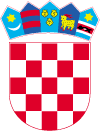       REPUBLIKA HRVATSKABJELOVARSKO – BILOGORSKA ŽUPANIJA                                                                             OPĆINA SIRAČ	 OPĆINSKO VIJEĆE______________________________KLASA: 060-01/24-01/1URBROJ: 2103-17-01-24-10                                                                                                                   Sirač, 29.04.2024.                                                                                                                                       Na temelju članka 11. Zakona o lokalnoj i područnoj (regionalnoj) samoupravi (»Narodne novine«, broj 33/01., 60/01., 129/05., 109/07., 125/08., 36/09., 150/11., 144/12., 19/13. – pročišćeni tekst, 137/15. – ispravak, 123/17., 98/19. i 144/20.), članka 8., 9., 10. i 32. Statuta Općine Sirač (»Županijski glasnik Bjelovarsko-bilogorske županije«, broj 19/09, 06/10, 03/13, 01/18, 03/21), sukladno prijedlogu Komisije za odlikovanja i priznanja, Općinsko vijeće Općine Sirač na 34. sjednici održanoj 29. travnja 2024. godine donosiODLUKU o dodjeli javnih priznanja Općine Sirač povodom "Dana Općine Sirač 2024. godine"Članak 1.Javna priznanja Općine Sirač za 2024. godinu dodjeljuju se kako slijedi:PLAKETA OPĆINE SIRAČ - Ustanova Suvenir Arbor,  za 50-tu obljetnicu rada i djelovanja te vrijedan doprinos razvoju gospodarstva i inovativnog poduzetništva na području Općine Sirač. - Toni Juraić, za aktivno djelovanje u društvenom i kulturnom životu Općine Sirač, a prvenstveno za sudjelovanje u organizaciji Dana šljiva i rakija u Siraču. - Zdravko Viljevac, za doprinos u kulturno-umjetničkom životu Općine Sirač i autorizaciju pjesama o Siraču.- Balder Stjepan, dobrovoljni darivatelj krvi sa 75 davanja dragocjene tekućine koja spašava živote- Karlović Luka, dobrovoljni darivatelj krvi sa 75 davanja dragocjene tekućine koja spašava živote- Mlinarić Zdravko, dobrovoljni darivatelj krvi sa 75 davanja dragocjene tekućine koja spašava živote-  Rendić Darko, dobrovoljni darivatelj krvi sa 75 davanja dragocjene tekućine koja spašava životeKOLEKTIVNA PRIZNANJA-  Športsko ribolovno društvo Pastrva Sirač, za predan i ustrajan rad u društvenim i sportskim aktivnostima, te promicanje turizma na području Općine SiračPOJEDINAČNA PRIZNANJA -   Jasmin Subašić, za uzorne uspjehe i rezultate postignute u području sporta. ZAHVALA OPĆINE SIRAČ Silvio Geler,  za uspješne i zapažene rezultate u sportuČlanak 2.Javna priznanja Općine Sirač dodijelit će se i uručiti nagrađenima na svečanoj sjednici Općinskog vijeća Općine Sirač 28.05.2024. godine.Članak 3.Ova Odluka stupa na snagu prvog dana od dana objave, a objavit će se u Županijskom glasniku Bjelovarsko-bilogorske županije.  Predsjednik:_________________________       (Branimir Miler, oec.)